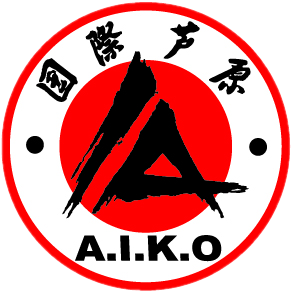 ПОЛОЖЕНИЕ О ПРОВЕДЕНИИЛЕТНЕГО СПОРТИВНО – ОЗДОРОВИТЕЛЬНОГО ЛАГЕРЯASHIHARA INTERNATIONAL KARATE« ВЫЗОВ ПРЕДЕЛАМ 2022»ВРЕМЯ И МЕСТО ПРОВЕДЕНИЯЛагерь пройдет с 15.08. по 28.08.2022 года (14 дней)Адрес: Московская область, Раменский район, д. Полушкино,На базе  «Оздоровительного комплекса  «Полушкино» СБОР – 15.08.2022 с 10:00 до 11:00ОТЪЕЗД – 15.08.2022 в 11:00АВТОБУС НИКОГО ЖДАТЬ НЕ БУДЕТ!!!  м. «ВЫХИНО» ул. Ташкенская 33. Корпус 2, АНО «МИР»   ПРИЕЗД – 28.08.2022  в 13:00 ул. Ташкенская 33. Корпус 2, АНО «МИР»  НЕОБХОДИМЫЕ ДОКУМЕНТЫмедицинская справка (форма №079/У), заверенная печатью и подписью выдавшего ее учреждения, с указанием перенесенных заболеваний, проведенных прививок, с отметкой об осмотре на педикулез, с указанием диагноза и группы здоровья.справку об отсутствии контактов с инфекционными заболеваниями и пометкой о COVID; (справка действительна в течении 3 дней с момента выдачи)копию страхового медицинского полиса ОМС;копию свидетельства о рождении (для детей до 14 лет);копия паспорта (для детей с 14 лет)ИНФРАСТРУКТУРАБольшая территория с собственным прудом, богатой растительностью, аллеями для прогулок на свежем воздухе. Высажены клумбы и цветники. Все чисто и ухожено.Территория находится под круглосуточной охраной, оснащена системой видеонаблюдения и автоматической системой  предупреждения пожара. На территории: Спальные корпуса. Клуб на 220 мест со всем необходимым оборудованием для проведения театрализованных мероприятий и дискотек. Работают кружки по интересам.Мастер – классы по интересам.Игры и квесты.Игровые площадки.Футбольное поле, баскетбольная и волейбольная площадки, тренажерный зал, настольный теннис.дискотека, кинозал.                          Проживание:                          4-х местное размещение, удобства в номере (туалет, душ).                               В комнате: кровати, тумбочки, встроенный шкаф. В каждом холле также имеется кулер с родниковой водой, где соблюдается          питьевой режим, аудио-видео аппаратура.                           Бытовое обслуживание:Влажная уборка в комнатах - два раза в день, производится обслуживающим      персоналом комплекса.                             Смена белья - 1 раз в 7 дней.                              Холодная, горячая вода круглосуточно.                             Питьевой режим.                               Питание: 5-ти разовое питание (завтрак, обед, ужин + полдник и пятое питание). Столовая рассчитана на обслуживание  220 человек в смену. Ежедневный рацион разработан в соответствии с Санитарно-Эпидемиологическими требованиями к организации работы детских оздоровительных лагерей. Рацион питания контролируется врачом лагеря и диетсестрой.                 Медицинское обслуживание:На территории лагеря имеется отдельно стоящий медицинский корпус с оборудованным медицинским кабинетом и изолятором. Врач, медицинская сестра и санитарки в период заезда работают круглосуточно.ТРЕНИРОВОЧНЫЙ ПРОЦЕСС.ЕЖЕДНЕВНОЗарядка.1 – ая тренировка (функциональная) повышение скоростно – силовых качеств, развитие выносливости, развитие и совершенствование основных физических умений и навыков. Направлена на подготовку спортсмена к соревновательному сезону.2 – ая тренировка (техническая) направлена на повышение технических характеристик спортсмена, совершенствование техники Ашихара – каратэ.                       Осуществление тренировочного процесса проводят инструктора  Московского    отделения                       ASHIHARA INTERNATIONAL KARATE ORGANISATIONАнатолий Зыкин – мастер спорта по всестилевому каратэ, 5 дан AIKO, официальный представитель AIKO в России.Сарван Бабаев – мастер спорта по всестилевому каратэ, 3 дан AIKO,Чемпион мира по Ашихара – каратэ.Елена Конышева – инструктор по Ашихара-каратэ,  2 дан AIKO                            Необходимые вещи для тренировокКимоно, щитки, перчатки, шлем, туристический коврик.Головной убор, спортивный костюм, мягкая обувь (кроссовки)ПАМЯТКА ДЛЯ РОДИТЕЛЕЙ.Уважаемые родители!Позвольте напомнить Вам, что летний спортивно - оздоровительный лагерь – это не детский сад и не детские ясли. В лагере нет нянек, мойщика и банщиков, ребенок любого возраста должен уметь обслуживать себя сам: умываться, мыться, заниматься личной гигиеной, убирать постель, следить за сохранностью своих вещей и т.д. Ребенок должен знать свои вещи (желательно их подписать).РОДИТЕЛИ ОБЯЗАНЫ - проинструктировать детей о правилах поведения во время пребывания ребенка в ОК «Полушкино». Дети, нарушающие режим лагеря (курение, распитие спиртных напитков, самовольный выход за территорию лагеря, драки, нецензурная речь, воровство и порча имущества) исключаются из лагеря без возмещения стоимости путевки. Имущественный ущерб, нанесенный лагерю, оплачивается родителями.Посещение детей родителями и другими родственниками в обычные дни разрешается только с 10.00 до 13.00 или с 17.00 до 19.00.Проход родителей на территорию лагеря категорически запрещён! Посещение в тихий час (с 14.00 до 16.00) и после отбоя (с 22.00) ЗАПРЕЩЕНО!!!ФИНАНСОВЫЕ УСЛОВИЯ.Стоимость лагеря 37.500 рублей.Сбор денег строго до 1 июня.               В стоимость входит:    Трансфер (автобус туда и обратно)Проживание 14 дней5 – ти разовое  питаниеТренировочный процессПамятный сувенирИнструкторский сбор.ДОПОЛНИТЕЛЬНУЮ ИНФОРМАЦИЮ МОЖНО ПОЛУЧИТЬ ПОТЕЛЕФОНАМ8 (909) 160 – 48 – 94   Анатолий Зыкин8 (985) 758 – 86 – 66   Сарван Бабаев